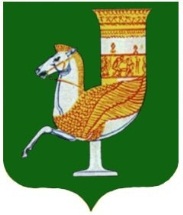 385300,с.Красногвардейское,   ул.Чапаева,  93,  тел.  (8-87778)  5-32-95,  факс 5-32-95,E-mail:  financier@ufkr.ru ПРИКАЗот 20.12.2019 г. № 81с. КрасногвардейскоеОб утверждении Методики прогнозирования поступлений доходов бюджета муниципального образования «Красногвардейский район», администрируемых управлением финансов администрации муниципального образования «Красногвардейский район»             В соответствии с пунктом 1 статьи 160.1 Бюджетного кодекса Российской Федерации, руководствуясь Постановлением Правительства Российской Федерации от 23 июня 2016 года № 574 «Об общих требованиях к методике прогнозирования поступлений доходов в бюджеты бюджетной системы Российской Федерации» (с изменениями и дополнениями в ред. от 05.06.2019г. № 722)  п р и к а з ы в а ю:          	1.Утвердить прилагаемую Методику прогнозирования поступлений доходов бюджета муниципального образования «Красногвардейский район», администрируемых  управлением финансов администрации МО «Красногвардейский район»   согласно приложению.              2. Признать утратившим силу Приказ управления финансов администрации МО «Красногвардейский район» № 30а от 08.07.2016 года «Об утверждении типовой методики прогнозирования поступлений доходов бюджета МО «Красногвардейский район» главными администраторами» (изм. № 18 от 05.05.2017г.).   	3. Контроль  за  исполнением  настоящего Приказа  возложить на начальника  отдела доходов управления финансов администрации МО  «Красногвардейский район» (С.В. Колосова).     	4. Настоящий приказ вступает в силу с момента его подписания.    	5. Настоящий приказ разместить в сети Интернета на официальном сайте управления финансов администрации МО «Красногвардейский район».Начальник  управления финансов                                                  О.В. Манагарова                                                                                                                           Приложение к Приказу управления финансов                                                                                                                               администрацииМО «Красногвардейский район                                                                                                                                                                                                                                                                                                                                             от 20.12.2019 года.  № 81 Методика прогнозирования поступлений доходов  бюджета               МО «Красногвардейский район»,   администрируемых  управлением                          финансов администрации МО «Красногвардейский район»       1. Методика  прогнозирования поступлений доходов  бюджета МО «Красногвардейский район»,  администрируемых управлением финансов администрации МО «Красногвардейский район», разработана в целях реализации управлением финансов администрации МО «Красногвардейский район» (далее –управление финансов) полномочий главного администратора доходов бюджета МО «Красногвардейский район» в части прогнозирования поступлений по закрепленным за ним доходам.      2.  Перечень доходов МО «Красногвардейский район», администрируемых управлением финансов, определяется в соответствии с приложением к решению Совета народных депутатов МО «Красногвардейский район» на очередной финансовый год и плановый период, утверждающим перечень главных администраторов доходов бюджета МО «Красногвардейский район», с учетом изменений, вносимых в перечень приказа управления финансов.    3. Доходы бюджета МО «Красногвардейский район» администрируемые управлением финансов, подразделяются на доходы прогнозируемые и непрогнозируемые.   4. Управление финансов осуществляет прогнозирование поступлений доходов в бюджет МО «Красногвардейский район» по следующим источникам:     - 906 1 11 03050 05 0000 120 – проценты, полученные от предоставления бюджетных кредитов внутри страны за счет средств бюджетов муниципальных районов;      -  906  1 13 02995 05 0000 120 -  Прочие доходы от компенсации затрат бюджетов муниципальных районов.     5. Для прогнозирования объема поступлений доходов в бюджет МО «Красногвардейский район» по процентам, полученным от предоставления бюджетных кредитов внутри страны за счет средств бюджетов муниципальных районов, используется метод прямого расчета, основанный на непосредственных объемных и стоимостных показателях бюджетных кредитов.     Источниками данных являются договора, заключенные между управлением финансов и администрациями муниципальных образований.     В расчетах используются следующие показатели, которые указаны в договорах на выдачу кредитов:      - объем выданных бюджетных кредитов по состоянию на 1 августа текущего года по каждому муниципальному образованию;     - процентная ставка по кредиту;     - график погашения кредита.     Расчет суммы поступлений по данному доходному источнику осуществляется методом прямого расчета начисленных процентов на фактически предоставленные суммы бюджетных кредитов в соответствии с графиками их погашения по кредитным договорам по формуле:                                                     ПП = ∑ НПi      где    ПП – прогноз поступлений процентов по кредиту;    ∑НПi – сумма начисленных процентов по всем кредитам договорам в соответствии с графиками погашения.      6. Для расчета прогнозного объема поступлений по прочим доходам от компенсации затрат бюджетов муниципальных районов используется метод экспертной оценки.     Метод экспертной оценки основывается на предполагаемых возможных поступлениях в бюджет МО «Красногвардейский район» данного доходного источника и применяется в связи с тем, что прочие доходы от компенсации затрат бюджетов муниципальных районов - это суммы, перечисленные в бюджет как неиспользованные бюджетные средства прошлых лет, и не являются платежами, которые носят регулярный характер.    7. Для исчисления безвозмездных поступлений от других бюджетов бюджетной системы Российской Федерации ожидаемый объем поступлений определяется на основании объема соответствующих расходов республиканского бюджета.    8. Остальные доходы, администрируемые управлением финансов администрации МО «Красногвардейский район», носят непостоянный характер поступлений и являются непрогнозируемыми.